French – Stage 4 – chocolate cake recipeIntroductionThis resource provides an example of how numeracy can be embedded into teaching and learning programs in a meaningful, stage-appropriate way. It can be modified to suit your context, including the needs of your students.Syllabus outcomesML4-UND-01 interprets and responds to information, opinions and ideas in texts to demonstrate understandingModern Languages K–10 Syllabus © NSW Education Standards Authority (NESA) for and on behalf of the Crown in right of the State of New South Wales, 2022.Language structuresStructures and vocabulary associated with the recipe text type on FrenchNames and quantities of ingredientsPresent tense of verbs associated with cookingNumeracy skillsProportional thinkingStudents calculate the ingredient quantities for the required amount of cake (PrT4).Understanding units of measurementStudents convert between units of measurement (UuM8) when calculating the ingredients for the total number of cakes.Measuring timeStudents convert between units of time (MeT5) when calculating the total amount of time the cakes take to bake.Interpreting fractionsStudents determine the fraction of the cake left over (InF4).Further numeracy resourcesLamington driveEquivalent fractionsProblems involving ratiosAnswersRead the recipe and calculate how many cakes need to be baked to feed a class of 30 students and one teacher. 4Calculate the quantity of each ingredient needed for the total number of cakes.Chocolat râpé 500 gŒufs, blancs séparés des jaunes et battus en neige 20Sucre en poudre 1 kg or 1,000 gBeurre ramolli 500 gFarine tamisée 500 gIf the oven only holds 3 cakes, how long will it take to bake all the cakes required? 2 × 30 minutes (one hour)What fraction of the cakes is left over? Student worksheetRecette de gâteau au chocolatRead the recipe below, then answer the question in English.La recette du gâteau au chocolat de Fernand Point – un délicieux gâteau du grand chef!Pour un gâteau de 20 cm de diamètre (8 personnes environ).IngrédientsChocolat râpé 125 gŒufs, blancs séparés des jaunes et battus en neige 5Sucre en poudre 250 gBeurre ramolli 125 gFarine tamisée 125 gMéthodePrendre les jaunes d’œufs et les battre avec le sucre en poudre.Ajouter le beurre un peu fondu, le chocolat râpé, et bien battre le tout en ajoutant peu à peu la farine.Mélanger à cette patte les blancs d’œufs battus en neige et verser l’appareil dans une tourtière beurrée.Mettre à cuire au four (préchauffé à 180°C) durant 30 minutes (d’avantage si nécessaire).Vocabulaire (Français – English)râpé – gratedœufs – eggsbattus en neige – beaten to peakssucre en poudre – fine sugarbeurre ramolli – softened butterfarine tamisée – sifted flourprendre – to takeajouter – to addbattre – to beatmélanger – to mixverser – to pourcuire – to cookQuestionsRead the recipe and calculate how many cakes need to be baked to feed a class of 30 students and one teacher.Calculate the quantity of each ingredient needed for the total number of cakes.If the oven only holds 3 cakes, how long will it take to bake all the cakes required?What fraction of the cakes is left over?ReferencesThis resource contains NSW Curriculum and syllabus content. The NSW Curriculum is developed by the NSW Education Standards Authority. This content is prepared by NESA for and on behalf of the Crown in right of the State of New South Wales. The material is protected by Crown copyright.Please refer to the NESA Copyright Disclaimer for more information https://educationstandards.nsw.edu.au/wps/portal/nesa/mini-footer/copyright.NESA holds the only official and up-to-date versions of the NSW Curriculum and syllabus documents. Please visit the NSW Education Standards Authority (NESA) website https://educationstandards.nsw.edu.au/ and the NSW Curriculum website https://curriculum.nsw.edu.au/home.Modern Languages K–10 Syllabus © NSW Education Standards Authority (NESA) for and on behalf of the Crown in right of the State of New South Wales, 2022.© State of New South Wales (Department of Education), 2023The copyright material published in this resource is subject to the Copyright Act 1968 (Cth) and is owned by the NSW Department of Education or, where indicated, by a party other than the NSW Department of Education (third-party material).Copyright material available in this resource and owned by the NSW Department of Education is licensed under a Creative Commons Attribution 4.0 International (CC BY 4.0) license.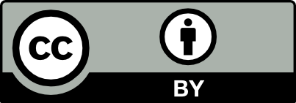 This license allows you to share and adapt the material for any purpose, even commercially.Attribution should be given to © State of New South Wales (Department of Education), 2023.Material in this resource not available under a Creative Commons license:the NSW Department of Education logo, other logos and trademark-protected materialmaterial owned by a third party that has been reproduced with permission. You will need to obtain permission from the third party to reuse its material.Links to third-party material and websitesPlease note that the provided (reading/viewing material/list/links/texts) are a suggestion only and implies no endorsement, by the New South Wales Department of Education, of any author, publisher, or book title. School principals and teachers are best placed to assess the suitability of resources that would complement the curriculum and reflect the needs and interests of their students.If you use the links provided in this document to access a third-party's website, you acknowledge that the terms of use, including licence terms set out on the third-party's website apply to the use which may be made of the materials on that third-party website or where permitted by the Copyright Act 1968 (Cth). The department accepts no responsibility for content on third-party websites.